第6回ふくしま当事者研究ネット　交流会のお知らせ第6回ふくしま当事者研究ネット交流会のご案内をお届けします。当事者研究を実践されている方の発表を広く募集いたしますので、多くの方々にご応募頂きたいと考えております（10演題を予定）。今回は、家族やスタッフの当事者研究も募集いたします。今年も「松本ハウス」のお二人をお迎えし、お話を伺う事になりました。昨年は、諸事情によりキック松本さんお一人の公演でしたが、今回はハウス加賀谷さんもご参加いただけます。松本ハウスのハウス加賀谷さんは、統合失調症を抱えながら、お笑いタレントとして活躍をされています。　　多くの方々にご参加いただき、当事者研究に関しての理解を深め、それぞれが持ち合わせている素晴らしい対処法について分かちあう場にしたいと考えております。ふくしま当事者研究ネット運営委員長　丹羽真一記期　日：平成30年7月22日（日）10時30分～16時30分(受付開始：１０時００分、松本ハウス公演＆質問コーナー：15時20分〜)会　場：公立大学法人福島県立医科大学　講堂　　　　　（福島市光が丘1番地　０２４－５４７－１１１１）内　容：☆ 当事者研究発表（10演題）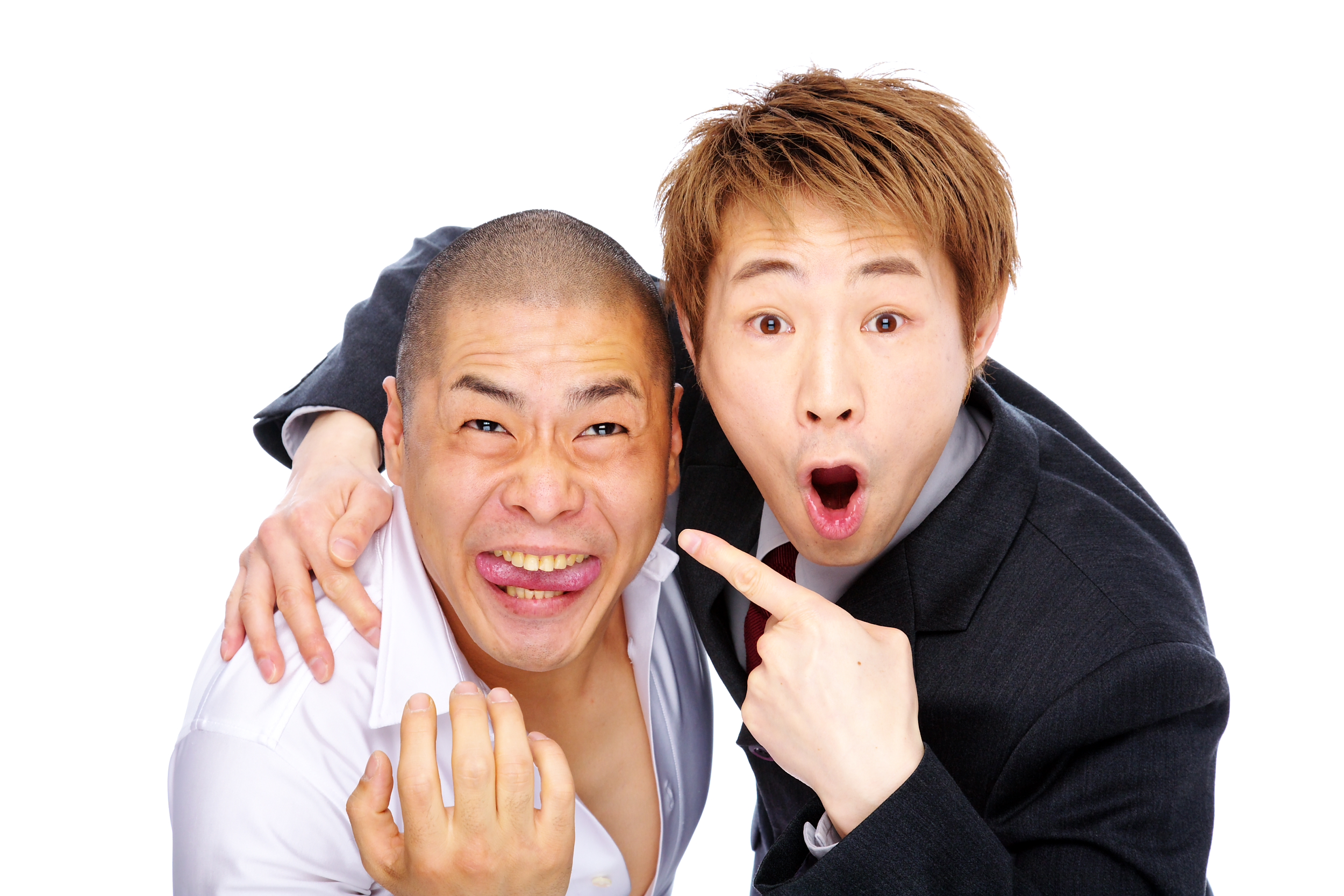 ☆“松本ハウス”公演会☆“松本ハウス”さんへの質問コーナー参加費：(当事者)　無料　　　　(家族、一般参加者)　1,000円(スタッフ)　2,000円昼　食：６００円（お茶付）希望される方は、参加申込の際、ご注文ください。大学内の食堂はお休みですので、ご持参されるか、お弁当をご注文下さい。申し込み方法：別紙参加申込用紙にて、お願いします